		Agreement		Concerning the Adoption of Harmonized Technical United Nations Regulations for Wheeled Vehicles, Equipment and Parts which can be Fitted and/or be Used on Wheeled Vehicles and the Conditions for Reciprocal Recognition of Approvals Granted on the Basis of these United Nations Regulations*(Revision 3, including the amendments which entered into force on 14 September 2017)_________		Addendum 153 – UN Regulation No. 154		Revision 1 – Amendment 1Supplement 1 to the 01 series of amendments – Date of entry into force: 30 September 2021		Uniform provisions concerning the approval of light duty passenger and commercial vehicles with regards to criteria emissions, emissions of carbon dioxide and fuel consumption and/or the measurement of electric energy consumption and electric range (WLTP)This document is meant purely as documentation tool. The authentic and legal binding text is: ECE/TRANS/WP.29/2021/57._________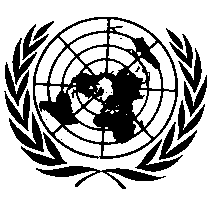 UNITED NATIONSParagraph 2.1., amend to read:Paragraph 4.1.2.(a), amend to read:"(a)	In the case of vehicles equipped with positive ignition engines, a declaration by the manufacturer of the minimum percentage of misfires out of a total number of firing events that would either result in emissions exceeding the OBD thresholds given in paragraph 6.8.2., if that percentage of misfire had been present from the start of a Type 1 test as described in Annexes Part B to this Regulation, or that could lead to an exhaust catalyst, or catalysts, overheating prior to causing irreversible damage;"Paragraph 5.2.2., amend to read:"5.2.2.	Example of an Approval Number to this Regulation:	E11*[XXX]R01/01/02*0123*01	The first extension of the Approval numbered 0123, issued by the United Kingdom to Series of Amendments 01, Supplement 01, which is a Level 2 Approval."Paragraph 5.10.4., amend to read:"5.10.4.	When tested with a defective component in accordance with Appendix 1 to Annex C5 to this Regulation, the OBD system malfunction indicator shall be activated. The OBD system malfunction indicator may also activate during this test at levels of emissions below the OBD thresholds specified in paragraph 6.8."Paragraph 6.3.2.2.(b), amend to read:"(b)	Type of traction REESS (type of cell, capacity, nominal voltage, nominal power, type of coolant (air, liquid));"Paragraph 6.3.2.3.(b), amend to read:"(b)	Type of traction REESS (type of cell, capacity, nominal voltage, nominal power, type of coolant (air, liquid));"Paragraph 6.3.2.4.(c), amend to read:"(c)	Type of traction REESS (type of cell, capacity, nominal voltage, nominal power, type of coolant (air, liquid));"Paragraph 6.8.2., Table 4A, note 1, amend to read:"1	Positive ignition particulate mass OBD thresholds apply only to vehicles with direct injection engines"Paragraph 8.2.3.2., Figure 8/1, amend to read:"Figure 8/1Flowchart of the CoP test procedure for the Type 1 testAppendix 1Paragraph 2.3.1., amend to read:"2.3.1.	CO2 mass emission values for CoP / Fuel efficiency values for CoP	In the case the interpolation method is not applied, the CO2 mass emission value after 4 phases  according to step 7 of Table A7/1 of Annex B7 shall be used for verifying the conformity of production.	In the case the interpolation method is applied, the CO2 mass emission value after 4 phases MCO2,c,ind for the individual vehicle according to step 10 of Table A7/1 of Annex B7 shall be used for verifying the conformity of production.	In the case the interpolation method is not applied, the fuel efficiency value after 3 phases FEc,8 according to step 8 of Table A7/1 of Annex B7 shall be used for verifying the conformity of production.	In the case the interpolation method is applied, the fuel efficiency value after 3 phases FEc,ind for the individual vehicle according to step 10 of Table A7/1 of Annex B7 shall be used for verifying the conformity of production."Paragraph 3.2., amend to read:"3.2.	During this test, the CO2 mass emission after 4 phases MCO2,CS,c,6 of the NOVC-HEV shall be determined according to step 6 of Table A8/5 of Annex B8.	During this test, the fuel efficiency after 3 phases FECS,c,4c of the NOVC-HEV shall be determined according to step 4c of Table A8/5 of Annex B8."Paragraph 5.2.3.1., amend to read:"5.2.3.1.	Charge-Sustaining CO2 mass emission / fuel efficiency values for CoP	In the case the interpolation method is not applied, the charge-sustaining CO2 mass emission value after 4 phases MCO2,CS,c,7 according to step 7 of Table A8/5 of Annex B8 shall be used for verifying the conformity of production.	In the case the interpolation method is applied, the charge-sustaining CO2 mass emission value after 4 phases MCO2,CS,c,ind for the individual vehicle according to step 9 of Table A8/5 of Annex B8 shall be used for verifying the conformity of production.	In the case that the interpolation method is not applied, the charge-sustaining fuel efficiency value after 3 phases FECS,c according to step 2 of Table A8/6 of Annex B8 shall be used for verifying the conformity of production.	In the case the interpolation method is applied, the charge-sustaining fuel efficiency value after 3 phases FECS,c,ind for the individual vehicle according to step 3 of Table A8/6 of Annex B8 shall be used for verifying the conformity of production."Appendix 6Paragraph 6.2., amend to read:"6.2.	The manufacturer shall demonstrate that use of the sensors referred to in paragraph 6.1. and any other sensors on the vehicle, results in the activation of the driver warning system as referred to in paragraph 3., the display of a message indicating an appropriate warning (e.g. “emissions too high — check urea”, “emissions too high — check AdBlue”, “emissions too high — check reagent”), and the activation of the driver inducement system as referred to in paragraph 8.3., when the situations referred to in paragraphs 4.2., 5.4., or 5.5. occur.For the purposes of this paragraph these situations are presumed to occur if the applicable NOx OBD threshold set out in Table 4 of paragraph 6.8.2. is exceeded.NOx emissions during the test to demonstrate compliance with these requirements shall be no more than 20 per cent higher than the OBD thresholds."Paragraphs 8.6. to 8.8., amend to read:"8.6.	Detailed written information fully describing the functional operation characteristics of the driver inducement system shall be provided to the Type Approval Authority at the time of approval.8.7.	As part of the application for type approval under this Regulation, the manufacturer shall demonstrate the operation of the driver warning and inducement systems."Annexes Part AAnnex A2 Addendum Paragraph 2.5.3.8., amend to read:"2.5.3.8.	Electric energy consumption2.5.3.8.1.	Electric Energy Consumption EC…"Annexes Part BAnnex B2Add new paragraph 6., to read:"6.	Calculation toolsExamples of gear shift calculating tools can be found in the same webpage as this Regulation.The following tools are provided:(a)	ACCESS based tool;(b)	Matlab code tool;(c)	NET core tool.These tools were validated by the comparison of calculation results between the ACCESS tool, the Matlab code and the .NET core code for 115 different vehicle configurations supplemented by additional calculations for 7 of them with additional options like "apply speed cap", "suppress downscaling", "choose other vehicle class cycle" and "choose individual nmin_drive values". The 115 vehicle configurations cover extreme technical designs for transmission and engines and all vehicle classes. All three tools deliver identical results with respect to gear use and clutch operation and although only the text in Annexes B1 and B2 is legally binding the tools have achieved a status that qualifies them as reference tools."Annex B4Paragraph 4.5.5.2.1., amend to read:"4.5.5.2.1.	Correction to reference conditionswhere:…"Annex B6Paragraph 1.2.3.9., Table A6/1 column headings, amend to read:"…"Paragraph 2.3.2.4., amend to read:"2.3.2.4.	Vehicle M is a vehicle within the interpolation family between the vehicles L and H with a cycle energy demand which is preferably closest to the average of vehicles L and H.The limits of the selection of vehicle M (see Figure A6/4) are such that neither the difference in CO2 emission values between vehicles H and M nor the difference in CO2 emission values between vehicles M and L is greater than the allowed CO2 range in accordance with paragraph 2.3.2.2. of this annex. The defined road load coefficients and the defined test mass shall be recorded.Figure A6/4Limits for the selection of vehicle M 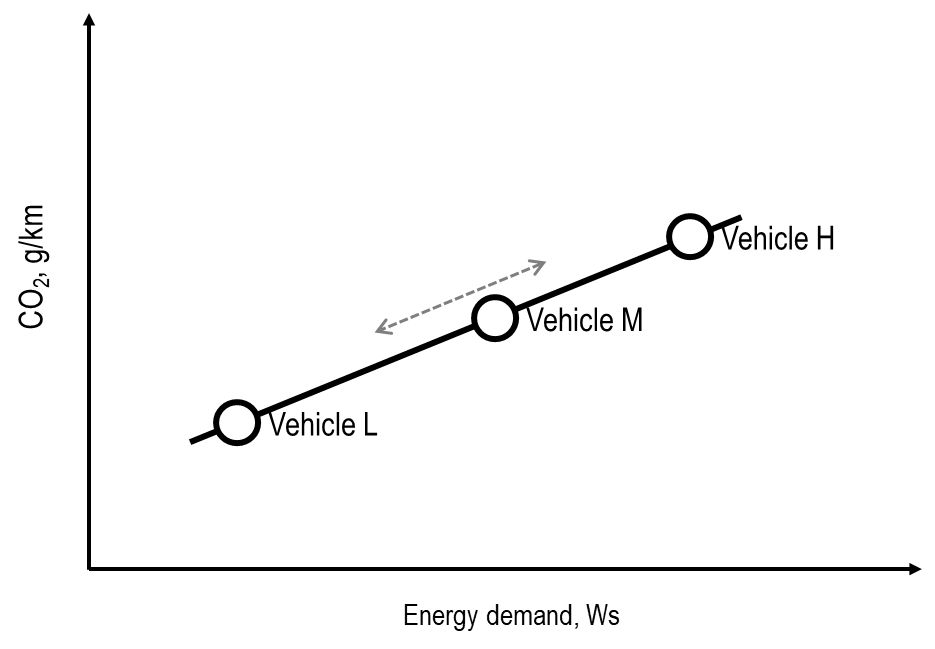 For 4-phase WLTPThe linearity of the corrected measured and averaged CO2 mass emission for vehicle M, MCO2,c,6,M according to step 6 of Table A7/1 of Annex B7, shall be verified against the linearly interpolated CO2 mass emission between vehicles L and H over the applicable cycle by using the corrected measured and averaged CO2 mass emission MCO2,c,6,H of vehicle H and MCO2,c,6,L of vehicle L, according to step 6 of Table A7/1 of Annex B7, for the linear CO2 mass emission interpolation.For 3-phase WLTPAn additional averaging of tests using the CO2-output of step 4a is necessary (not described in Table A7/1). The linearity of the corrected measured and averaged CO2 mass emission for vehicle M, MCO2,c,4a,M according to step 4a of Table A7/1 of Annex B7, shall be verified against the linearly interpolated CO2 mass emission between vehicles L and H over the applicable cycle by using the corrected measured and averaged CO2 mass emission MCO2,c,4a,H values of vehicle H and MCO2,c,4a,L of vehicle L, according to step 4a used in of Table A7/1 of Annex B7, for the linear CO2 mass emission interpolation. For 3-phase and 4-phase WLTP The linearity criterion for vehicle M (see Figure A6/5) shall be considered fulfilled, if the CO2 mass emission of the vehicle M over the applicable WLTC minus the CO2 mass emission derived by interpolation is less than 2 g/km or 3 per cent of the interpolated value, whichever value is lower, but at least 1 g/km.Figure A6/5…"Paragraph 2.8.1., amend to read:"2.8.1.	The test cell temperature at the start of the test shall be within ±3 °C of the set point of 23 °C. The engine oil temperature and coolant temperature, if any, shall be within ±2 °C of the set point of 23 °C."Paragraph 3.4.1., amend to read:"3.4.1.	...	is the fuel energy according to the following equation:Where…"Table A6.App2/3, amend to read:"Table A6.App2/3Willans factors (as applicable)"Annex B7Paragraph 1.4., Table A7/1, Step Nos. 4a to 4b, amend to read:""Paragraph 1.4., Table A7/1, Step No. 6, amend to read:""Paragraph 1.4., Table A7/1, Step No. 9, amend to read:""Annex B8Paragraph 3.1.2., amend to read:"3.1.2.	Forced cooling as described in paragraph 2.7.2. of Annex B6 is only permitted for the charge-sustaining Type 1 test for OVC-HEVs according to paragraph 3.2. of this annex and for testing NOVC-HEVs according to paragraph 3.3. of this annex."Paragraph 3.4.4.2.1., amend to read:"3.4.4.2.1.	Speed traceThe shortened Type 1 test procedure consists of two dynamic segments ( and ) combined with two constant speed segments ( and ) as shown in Figure A8/2.Figure A8/2Shortened Type 1 test procedure speed trace 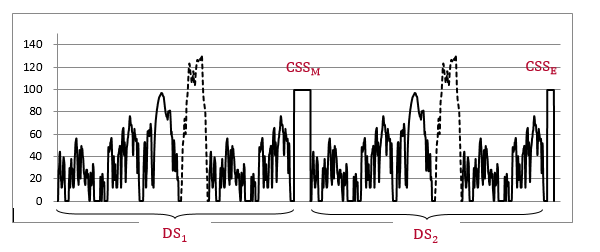 "Paragraph 4.1.1.1., Table A8/5, Step Nos. 4b to 8. amend to read:""Paragraph 4.5.1.1.5., amend to read:"4.5.1.1.5.	Vehicle MVehicle M is a vehicle within the interpolation family between vehicles L and H with a cycle energy demand which is preferably closest to the average of vehicles L and H.The limits of the selection of vehicle M (see Figure A8/5) are such that neither the difference in CO2 mass emission between vehicles H and M nor the difference in charge-sustaining CO2 mass emission between vehicles M and L is higher than the allowed charge-sustaining CO2 range according to paragraph 4.5.1.1.2. of this annex. The defined road load coefficients and the defined test mass shall be recorded.Figure A8/5Limits for the selection of vehicle M 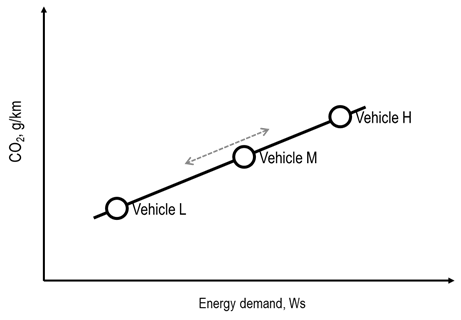 For 4-phase WLTPThe linearity of the corrected measured and averaged charge-sustaining CO2 mass emission for vehicle M, MCO2,c,6,M according to step 6 of Table A8/5 of Annex B8, shall be verified against the linearly interpolated charge-sustaining CO2 mass emission between vehicles L and H over the applicable cycle by using the corrected measured and averaged charge-sustaining CO2 mass emission MCO2,c,6,H of vehicle H and MCO2,c,6,L of vehicle L, according to step 6 of Table A8/5 of Annex B8, for the linear CO2 mass emission interpolation.For 3-phase WLTPAn additional averaging of tests using the charge-sustaining CO2-output of step 4a is necessary (not described in Table A8/5). The linearity of the corrected measured and averaged charge-sustaining CO2 mass emission for vehicle M, MCO2,c,4a,M according to step 4a of Table A8/5 of Annex B8, shall be verified against the linearly interpolated CO2 mass emission between vehicles L and H over the applicable cycle by using the corrected measured and averaged charge-sustaining CO2 mass emission MCO2,c,4a,H of vehicle H and MCO2,c,4a,L of vehicle L, according to step 4a used in of Table A8/5 of Annex B8, for the linear CO2 mass emission interpolation.For 3-phase and 4-phase WLTP The linearity criterion for vehicle M shall be considered fulfilled if the charge-sustaining CO2 mass emission of vehicle M over the applicable WLTC minus the charge-sustaining CO2 mass emission derived by interpolation is less than 2 g/km or 3 per cent of the interpolated value, whichever value is less, but at least 1 g/km. See Figure A8/6.Figure A8/6…"Paragraph 4.6.1., Table A8/8, Step No. 16, amend to read:""Paragraph 4.6.2., Table A8/9, Step No. 7, amend to read:""Annex B8, Appendix 2Add a new paragraph 4., to read:"4.		As an option for the manufacturer, it is allowed to apply ΔMCO2,j defined in paragraph 4.5. of Appendix 2 to Annex B6 with the following modification:  	is the efficiency of the alternator0.67 in case  is negative (corresponds to a discharge)1.00 in case  is positive (corresponds to a charge)4.1.		In this case, the corrected charge-sustaining CO2 mass emission defined in paragraphs 4.1.1.3., 4.1.1.4. and 4.1.1.5. of this annex shall be replaced by ΔMCO2,j instead of . "Annex B8, Appendix 3Paragraph 3., amend to read:"3.	REESS voltage3.1.	External REESS voltage measurementDuring the tests described in paragraph 3. of this annex, the REESS voltage shall be measured with the equipment and accuracy requirements specified in paragraph 1.1. of this annex. To measure the REESS voltage using external measuring equipment, the manufacturers shall support the Type Approval Authority by providing REESS voltage measurement points and safety instructions.3.2.	Nominal REESS voltageFor NOVC-HEVs, NOVC-FCHVs, OVC-HEVs and OVC-FCHVs, instead of using the measured REESS voltage according to paragraph 3.1. of this appendix, the nominal voltage of the REESS determined according to IEC 60050-482 may be used.3.3.	Vehicle on-board REESS voltage dataAs an alternative to paragraphs 3.1. and 3.2. of this appendix, the manufacturer may use the on-board voltage measurement data. The accuracy of these data shall be demonstrated to the Type Approval Authority.Table A8 App3/1"Annex B8, Appendix 6Paragraph 1.3., amend to read:"1.3.	On the basis of technical evidence provided by the manufacturer and with the agreement of the Type Approval Authority, the dedicated driver-selectable modes, such as "mountain mode" or "maintenance mode" which are not intended for normal daily operation but only for special limited purposes, shall not be considered. Irrespective of the driver-selectable mode selected for the Type 1 test according to paragraph 2. and 3. of this appendix, the vehicle shall comply with the criteria emissions limits in all remaining driver-selectable modes used for forward driving."Paragraph 3.2., amend to read:"3.2.	If there is no predominant mode or if there is a predominant mode but this mode does not enable the vehicle to follow the reference test cycle under charge-sustaining operating condition, the mode for the test shall be selected according to the following conditions:(a)	If there is only one mode which allows the vehicle to follow the reference test cycle under charge-sustaining operating conditions, this mode shall be selected; (b)	If several modes are capable of following the reference test cycle under charge-sustaining operating conditions and none of those modes is a configurable start mode, the vehicle shall be tested for criteria emissions, CO2 emissions in the best case mode and worst case mode. Best and worst case modes shall be identified by the evidence provided on the CO2 emissions in all modes. CO2 emissions shall be the arithmetic average of the test results in both modes. Test results for both modes shall be recorded.At the request of the manufacturer, the vehicle may alternatively be tested with the driver-selectable mode in the worst case position for CO2 emissions.(c)	If several modes are capable of following the reference test cycle under charge-sustaining operating conditions and at least two or more of those modes are a configurable start mode, the worst case mode for CO2 emissions and fuel consumption shall be selected from these configurable start modes."E/ECE/TRANS/505/Rev.3/Add.153/Rev.1/Amend.1E/ECE/TRANS/505/Rev.3/Add.153/Rev.1/Amend.131 December 2021"…SSVSubsonic venturi UBEUsable Battery (REESS) EnergyUSFMUltrasonic flow meterVHVehicle HighVLVehicle LowVPRVolatile particle remover…"EAC(Wh)PowertrainFor 4 phase WLTP test onlyMCO2 (b)(g/km)For 4 phase WLTP testFC (kg/100 km)For 3 phase WLTPFE (km/l or km/kg)Electric energy consumption(c)(Wh/km)All electric range / 
Pure Electric Range (c)(km)Naturally aspiratedPressure-charged Positive ignitionPetrol (E10H)l/MJ0.07560.0803Positive ignitionPetrol (E10H)gCO2/MJ174184Positive ignitionCNG (G20)m³/MJ0.07190.0764Positive ignitionCNG (G20)gCO2/MJ129137Positive ignitionLPGl/MJ0.09500.101Positive ignitionLPGgCO2/MJ155164Positive ignitionE85l/MJ0.1020.108Positive ignitionE85gCO2/MJ169179Compression ignitionDiesel (B5H)l/MJ0.06110.0611Compression ignitionDiesel (B5H)gCO2/MJ1611614aOutput step 2Output step 3Mi,c,2, g/km;MCO2,c,3, g/km.Emissions test procedure for all vehicles equipped with periodically regenerating systems, Ki.Annex B6, Appendix 1.Mi,c,4a = Ki × Mi,c,2orMi,c,4a = Ki + Mi,c,2andMCO2,c,4a = KCO2 × MCO2,c,3orMCO2,c,4a = KCO2 + MCO2,c,3Additive offset or multiplicative factor to be used according to Ki determination.If Ki is not applicable:Mi,c,4a = Mi,c,2MCO2,c,4a = MCO2,c,3Mi,c,4a, g/km;MCO2,c,4a, g/km.4bOutput step 3Output step 4aMCO2,p,3, g/km;MCO2,c,3, g/km;MCO2,c,4a, g/km.If Ki is applicable, align CO2 phase values to the combined cycle value:for every cycle phase p;where:If Ki is not applicable:MCO2,p,4 = MCO2,p,3MCO2,p,4, g/km.6For results after 4 phasesOutput step 5For every test:Mi,c,5, g/km;MCO2,c,5, g/km;MCO2,p,5, g/km.Averaging of tests and declared value.Paragraphs 1.2. to 1.2.3. inclusive of Annex B6.Mi,c,6, g/km;MCO2,c,6, g/km;MCO2,p,6, g/km.MCO2,c,declared, g/km.6For results after 3 phasesOutput step 5FEc,5, km/l;Averaging of tests and declared value.Paragraphs 1.2. to 1.2.3. inclusive of Annex B6.The conversion from FEc,declared to MCO2,c,declared shall be performed for the applicable cycle according to paragraph 6. of Annex B7. For that purpose, the criteria emission over the applicable cycle shall be used.FEc,declared, km/lFEc,6, km/lMCO2,c,declared, g/km.9Interpolation family result.For results after 4 phasesFinal criteria emission resultOutput step 8For each of the test vehicles H and L:Mi,c,8, g/km;MCO2,c,8, g/km;MCO2,p,8, g/km;FCc,8, l/100 km;FCp,8, l/100 km;FEc,8, km/l.FEp,8, km/lFor results after 4 phases;If in addition to a test vehicle H a test vehicle L and, if applicable vehicle M was also tested, the resulting criteria emission value shall be the highest of the two or, if applicable, three values and referred to as Mi,c. In the case of the combined THC + NOx emissions, the highest value of the sum referring to either the vehicle H or vehicle L or, if applicable, vehicle M is to be taken as the type approval value.Otherwise, if no vehicle L was tested, 
Mi,c = Mi,c,8For CO2, FE and FC, the values derived in step 8 shall be used, and CO2 values shall be rounded according to paragraph 6.1.8. of this Regulation to two places of decimal, and FE and FC values shall be rounded according to paragraph 6.1.8. of this Regulation to three places of decimal.Mi,c, g/km;MCO2,c,H, g/km;MCO2,p,H, g/km;FCc,H, l/100 km;FCp,H, l/100 km;FEc,H, km/l;FEp,H, km/l;and if a vehicle L was tested:MCO2,c,L, g/km;MCO2,p,L, g/km;FCc,L, l/100 km;FCp,L, l/100 km;FEc,L, km/l;FEp,L, km/l.4bOutput step 3, g/km;
, g/km;
If Ki is applicable, align CO2 phase values to combined cycle value:for every cycle phase p;where:
If Ki is not applicable:, g/km.4bOutput step 4a, g/km.If Ki is applicable, align CO2 phase values to combined cycle value:for every cycle phase p;where:
If Ki is not applicable:, g/km.4cOutput step 4aMi,CS,c,4a, g/km;MCO2,CS,c,4a, g/km.In the case these values are used for the purpose of conformity of production, the criteria emission values and CO2 mass emission values shall be multiplied with the run-in factor RI determined according to paragraph 8.2.4. of this Regulation:Mi,CS,c4c = RIC (j) × Mi,CS,c,4aMCO2,CS,c,4c = RICO2 (j) x MCO2,CS,c,4aIn the case these values are not used for the purpose of conformity of production:Mi,c,4c = Mi,c,4aMCO2,c,4c = MCO2,c,4aMi,CS,c,4c;MCO2,CS,c,4c4cOutput step 4aMi,CS,c,4a, g/km;MCO2,CS,c,4a, g/km.Calculate fuel efficiency (FEc,4c_temp) according to paragraph 6.14.1. of Annex B7.In the case this value is used for the purpose of conformity of production, the fuel efficiency value shall be multiplied with the run in factor determined according to paragraph 8.2.4. of this Regulation:FEc,4c = RIFE (j) x FEc,4c_temp In the case these values are not used for the purpose of conformity of production:FEc,4c = FEc,4c_temp FEc,4c, km/l;5Result of a single test.Output step 4b and 4c, g/km;
, g/km;For results after 4 phases:ATCT correction of MCO2,CS,c,4c and MCO2,CS,p,4 in accordance with paragraph 3.8.2. of Annex B6a.For results after 3 phases::MCO2,c,5 = MCO2,c,4cMCO2,p,5 = MCO2,p,4, g/km;
, g/km.5Result of a single test.Output step 4b and 4c, g/km;FEc,4c, km/l;Apply deterioration factors calculated in accordance with Annex C4 to the criteria emissions values.In the case these values are used for the purpose of conformity of production, the further steps (6 to 9) are not required and the output of this step is the final result., g/km;FEc,5, km/l;
6 results of a Type 1 test for a test vehicle.For results after 4 phases Output step 5For every test:
, g/km;
, g/km;
, g/km.Averaging of tests and declared value according to paragraphs 1.2. to 1.2.3. inclusive of 
Annex B6., g/km;
, g/km;
, g/km;
, g/km.6 results of a Type 1 test for a test vehicle.For results after 3 phasesOutput step 5FEc,5, km/l;Averaging of tests and declared value.Paragraphs 1.2. to 1.2.3. inclusive of Annex B6.The conversion from FEc,declared to MCO2,c,declared shall be performed for the applicable cycle. For that purpose, the criteria emission over the complete cycle shall be used.FEc,declared, km/lMCO2,c,declared, g/km.7 results of a Type 1 test for a test vehicle. For results after 4 phases:Output step 6, g/km;
, g/km;
, g/km.Alignment of phase values.
Paragraph 1.2.4. of Annex B6,and:
, g/km;
, g/km.7 results of a Type 1 test for a test vehicle. For results after 3 phases:
Output step 5
Output step 6MCO2,CS,c,5, g/km;MCO2,CS,p,5, g/km;MCO2,CS,c,declared, g/km.Alignment of phase values.Paragraph 1.2.4. of Annex B6.MCO2,CS,p,7, g/km.For results after 4 phases only8Interpo-lation family result.Final criteria emission result.If the interpolation method is not applied, step No. 9 is not required and the output of this step is the final CO2 result.Output step 6For each of the test vehicles H and L and, if applicable, vehicle M:, g/km;
If in addition to a test vehicle H a test vehicle L and, if applicable vehicle M was also tested, the resulting criteria emission value shall be the highest of the two or, if applicable, three values and referred to as In the case of the combined THC+NOx emissions, the highest value of the sum referring to either the vehicle H or vehicle L or, if applicable, vehicle M is to be taken as the type approval value.Otherwise, if no vehicle L or if applicable vehicle M was tested, In the case that the interpolation method is applied, intermediate rounding shall be applied according to paragraph 6.1.8. of this Regulation: CO2 values derived in step 7 of this table shall be rounded to two places of decimal. Also, the output for CO2 is available for vehicles H and vehicle L and, if applicable, for vehicle M. In the case that the interpolation method is not applied, final rounding shall be applied according to paragraph 6.1.8. of this Regulation:CO2 values derived in step 7 of this table shall be rounded to the nearest whole number., g/km;
, g/km;
, g/km;
For results after 4 phases only8Interpo-lation family result.Final criteria emission result.If the interpolation method is not applied, step No. 9 is not required and the output of this step is the final CO2 result.Output step 7For each of the test vehicles H and L and, if applicable, vehicle M:
, g/km;
, g/km.If in addition to a test vehicle H a test vehicle L and, if applicable vehicle M was also tested, the resulting criteria emission value shall be the highest of the two or, if applicable, three values and referred to as In the case of the combined THC+NOx emissions, the highest value of the sum referring to either the vehicle H or vehicle L or, if applicable, vehicle M is to be taken as the type approval value.Otherwise, if no vehicle L or if applicable vehicle M was tested, In the case that the interpolation method is applied, intermediate rounding shall be applied according to paragraph 6.1.8. of this Regulation: CO2 values derived in step 7 of this table shall be rounded to two places of decimal. Also, the output for CO2 is available for vehicles H and vehicle L and, if applicable, for vehicle M. In the case that the interpolation method is not applied, final rounding shall be applied according to paragraph 6.1.8. of this Regulation:CO2 values derived in step 7 of this table shall be rounded to the nearest whole number., g/km;
, g/km;
, g/km;
16Interpolation family result.If the interpolation method is not applied, step No. 17 is not required and the output of this step is the final result.Output step 15If applicable: ECDC,CD,COP, Wh/km;In the case that the interpolation method is applied, intermediate rounding shall be performed according to paragraph 6.1.8. of this Regulation:MCO2,CD shall be rounded to the second place of decimal.ECAC,CD,final and ECAC,weighted,final shall be rounded to the first place of decimal.If applicable:ECDC,CD,COP shall be rounded to the first place of decimal.FCCD and FECD shall be rounded to the third place of decimal.Output is available for vehicles H and for vehicle L and, if applicable, for vehicle M.In case that the interpolation method is not applied, final rounding shall be applied according to paragraph 6.1.8. of this Regulation:ECAC,CD , ECAC,weighted and MCO2,CD shall be rounded to the nearest whole number.If applicable:ECDC,CD,COP shall be rounded to the nearest whole number.FCCD and FECD shall be rounded to the first place of decimal.If applicable: ECDC,CD,COP,final, Wh/km;For results after 4 phases, ECAC,CD,final, Wh/km;MCO2,CD,final, g/km;ECAC,weighted,final, Wh/km;FCCD,final, l/100 km;For results after 3 phases,FECD,final, km/l;16Interpolation family result.If the interpolation method is not applied, step No. 17 is not required and the output of this step is the final result.Output step 14ECAC,CD,declared, Wh/km;ECAC,weighted, Wh/km; FECD,declared, km/l;MCO2,CD,declared, g/km.In the case that the interpolation method is applied, intermediate rounding shall be performed according to paragraph 6.1.8. of this Regulation:MCO2,CD shall be rounded to the second place of decimal.ECAC,CD,final and ECAC,weighted,final shall be rounded to the first place of decimal.If applicable:ECDC,CD,COP shall be rounded to the first place of decimal.FCCD and FECD shall be rounded to the third place of decimal.Output is available for vehicles H and for vehicle L and, if applicable, for vehicle M.In case that the interpolation method is not applied, final rounding shall be applied according to paragraph 6.1.8. of this Regulation:ECAC,CD , ECAC,weighted and MCO2,CD shall be rounded to the nearest whole number.If applicable:ECDC,CD,COP shall be rounded to the nearest whole number.FCCD and FECD shall be rounded to the first place of decimal.If applicable: ECDC,CD,COP,final, Wh/km;For results after 4 phases, ECAC,CD,final, Wh/km;MCO2,CD,final, g/km;ECAC,weighted,final, Wh/km;FCCD,final, l/100 km;For results after 3 phases,FECD,final, km/l;16Interpolation family result.If the interpolation method is not applied, step No. 17 is not required and the output of this step is the final result.Output step 13FCCD,ave, l/100 km;In the case that the interpolation method is applied, intermediate rounding shall be performed according to paragraph 6.1.8. of this Regulation:MCO2,CD shall be rounded to the second place of decimal.ECAC,CD,final and ECAC,weighted,final shall be rounded to the first place of decimal.If applicable:ECDC,CD,COP shall be rounded to the first place of decimal.FCCD and FECD shall be rounded to the third place of decimal.Output is available for vehicles H and for vehicle L and, if applicable, for vehicle M.In case that the interpolation method is not applied, final rounding shall be applied according to paragraph 6.1.8. of this Regulation:ECAC,CD , ECAC,weighted and MCO2,CD shall be rounded to the nearest whole number.If applicable:ECDC,CD,COP shall be rounded to the nearest whole number.FCCD and FECD shall be rounded to the first place of decimal.If applicable: ECDC,CD,COP,final, Wh/km;For results after 4 phases, ECAC,CD,final, Wh/km;MCO2,CD,final, g/km;ECAC,weighted,final, Wh/km;FCCD,final, l/100 km;For results after 3 phases,FECD,final, km/l;7Output step 1EAC, Wh;Calculation of the electric energy consumption based on EAER according to paragraphs 4.3.3.1. and 4.3.3.2. of this annex. Output is available for each CD test.In the case that the interpolation method is applied, the output is available for each vehicle H, vehicle L and, if applicable, vehicle M.EC, Wh/km;ECp, Wh/km;7Output step 3EAER, km;EAERp, km;Calculation of the electric energy consumption based on EAER according to paragraphs 4.3.3.1. and 4.3.3.2. of this annex. Output is available for each CD test.In the case that the interpolation method is applied, the output is available for each vehicle H, vehicle L and, if applicable, vehicle M.EC, Wh/km;ECp, Wh/km;Test eventsPara. 3.1.Para. 3.2.Para. 3.2.Para. 3.3.Test eventsPara. 3.1.60V or moreLess than 60VPara. 3.3.NOVC-HEVshall not to be usedshall be usedshall be usedshall not to be usedOVC-HEV CS conditionshall not to be usedshall be usedshall be usedshall not to be usedNOVC-FCHVshall not to be usedshall be usedshall be usedshall not to be usedOVC-FCHV CS conditionshall not to be usedshall be usedshall be usedshall not to be usedREESS energy change-based correction procedure (Appendix 2)shall not to be usedshall be usedshall be usedshall not to be usedOVC-HEV CD conditionshall be usedshall not to be usedallowed to useallowed to useOVC-FCHV CD conditionshall be usedshall not to be usedallowed to useallowed to usePEVshall be usedshall not to be usedallowed to useallowed to use